ภาพประกอบการดำเนินงานส่งเสริมการสร้างสุขในองค์กรอำเภอร่องคำ จังหวัดกาฬสินธุ์ ปีงบประมาณ 2564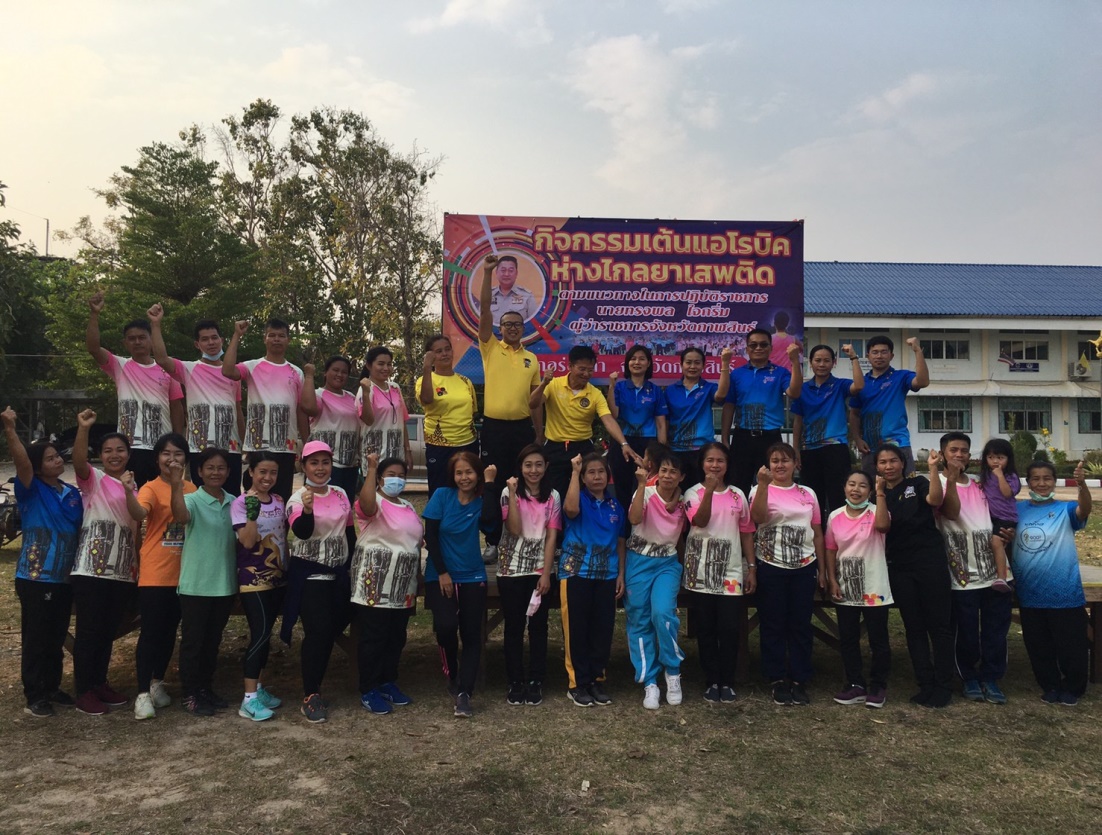 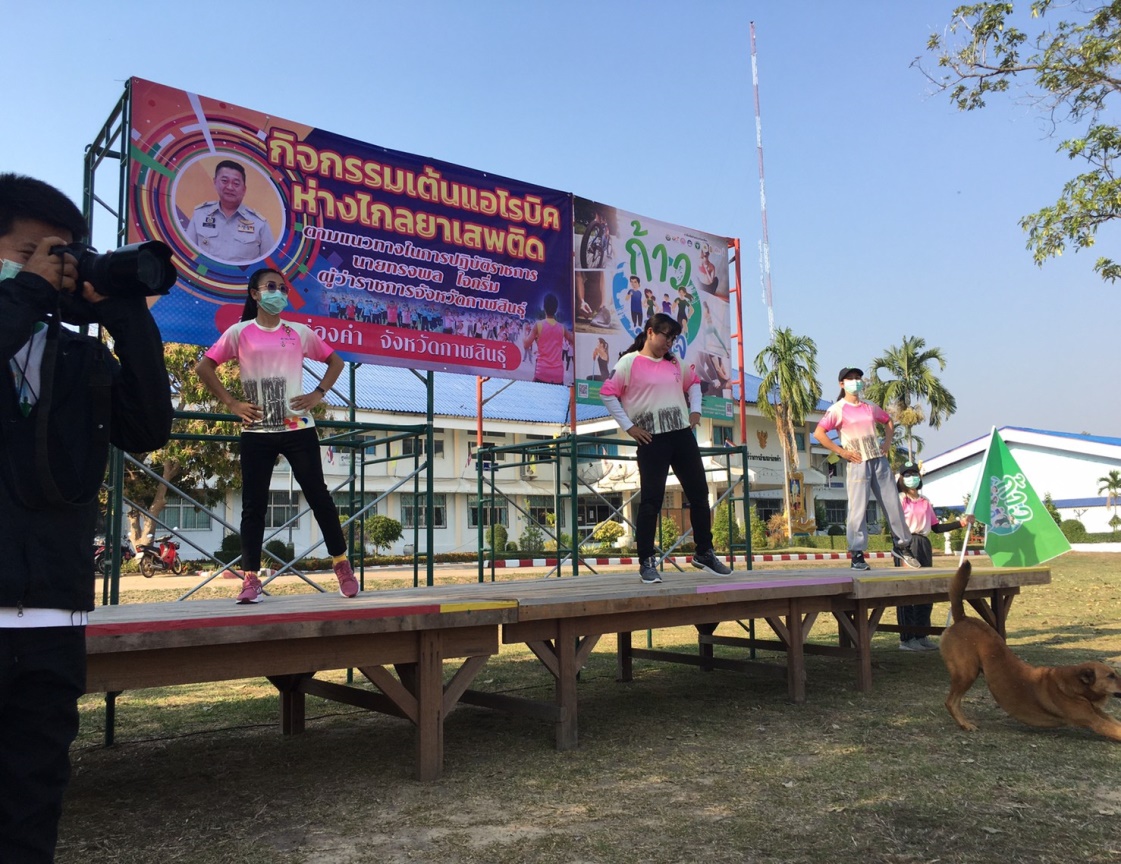 ภาพประกอบการดำเนินงานส่งเสริมการสร้างสุขในองค์กรอำเภอร่องคำ จังหวัดกาฬสินธุ์ ปีงบประมาณ 2564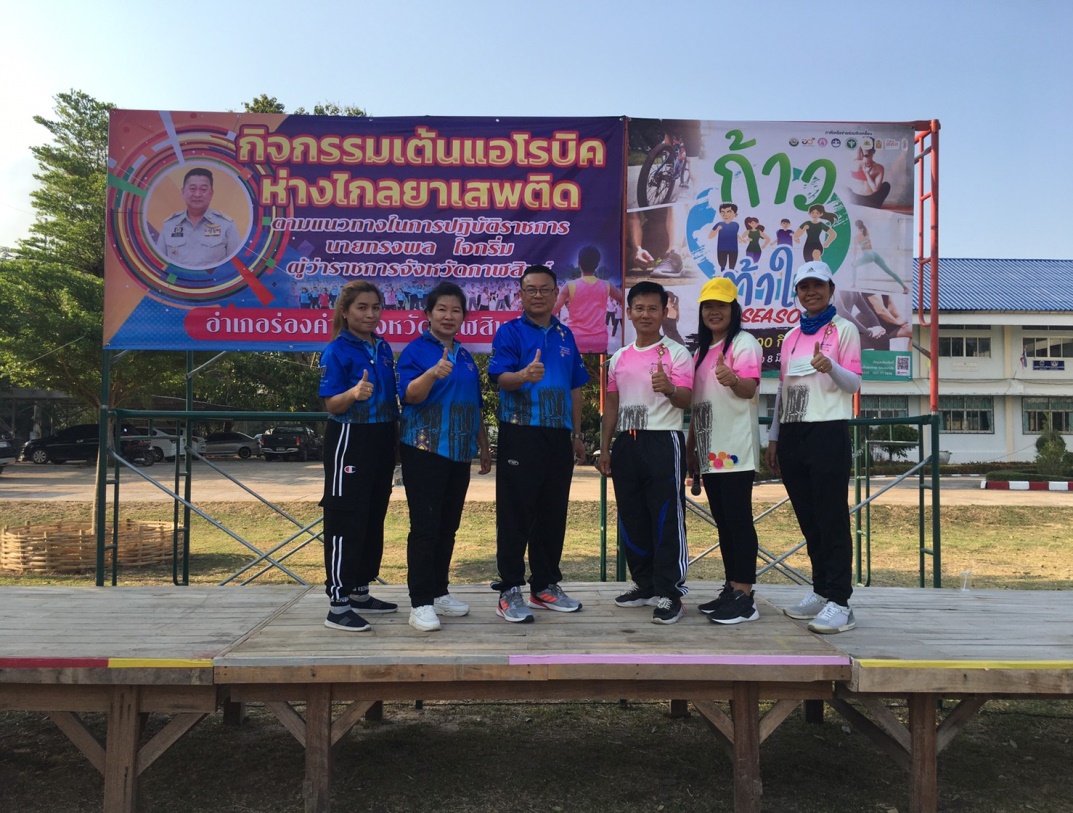 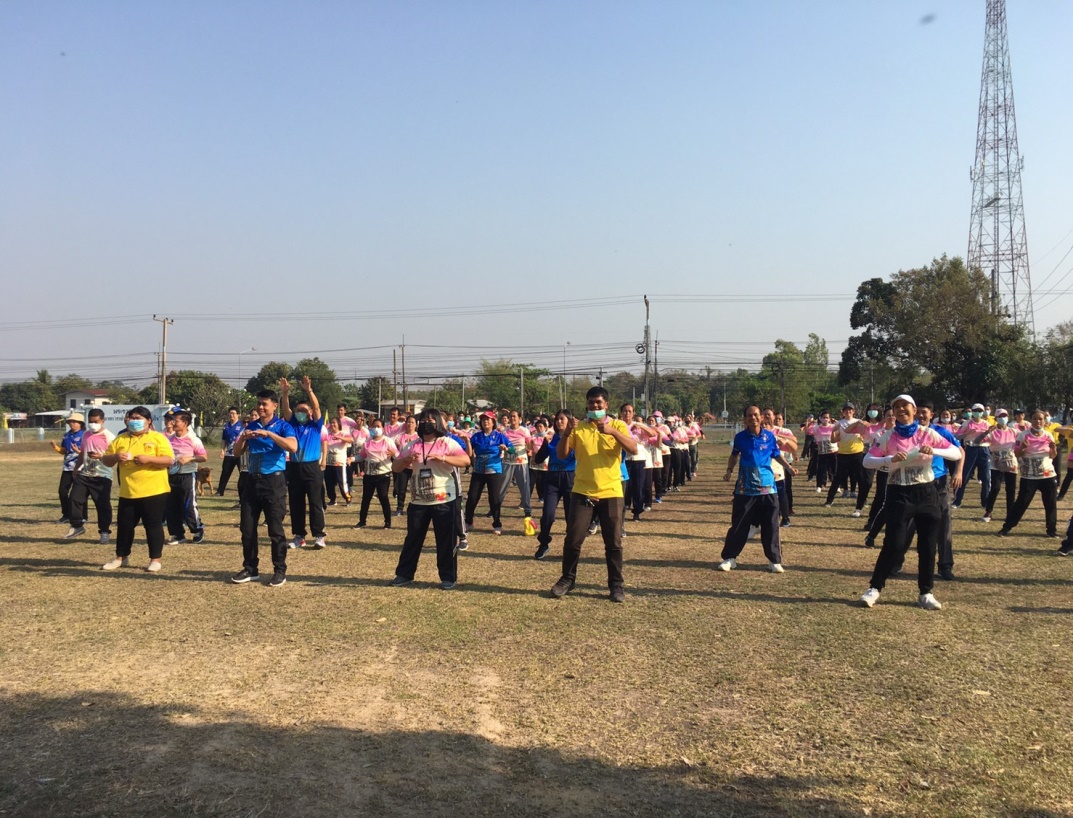 ภาพประกอบการดำเนินงานส่งเสริมการสร้างสุขในองค์กรอำเภอร่องคำ จังหวัดกาฬสินธุ์ ปีงบประมาณ 2564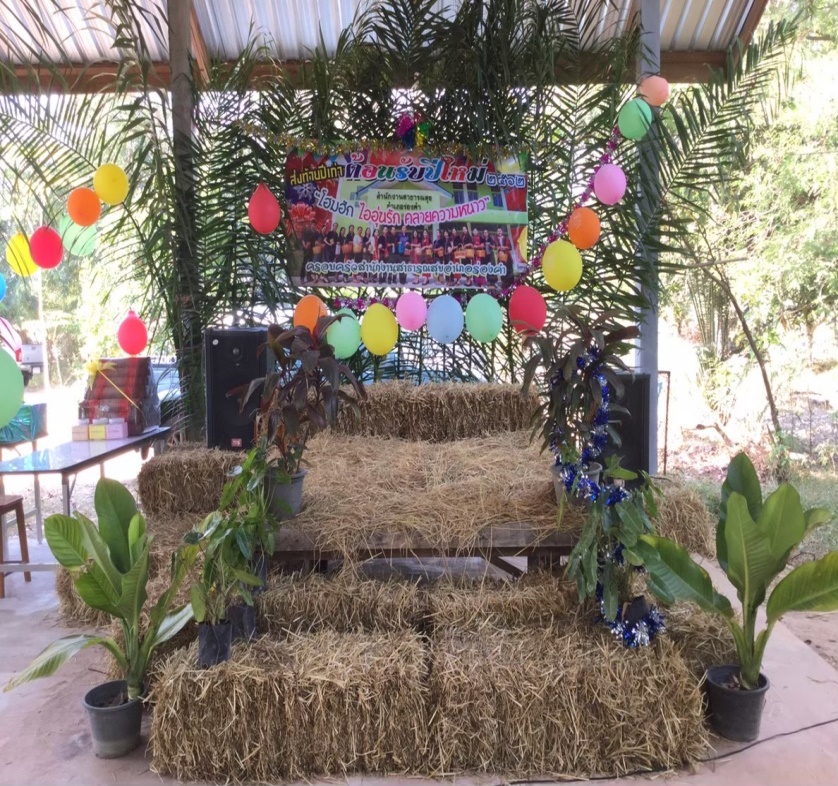 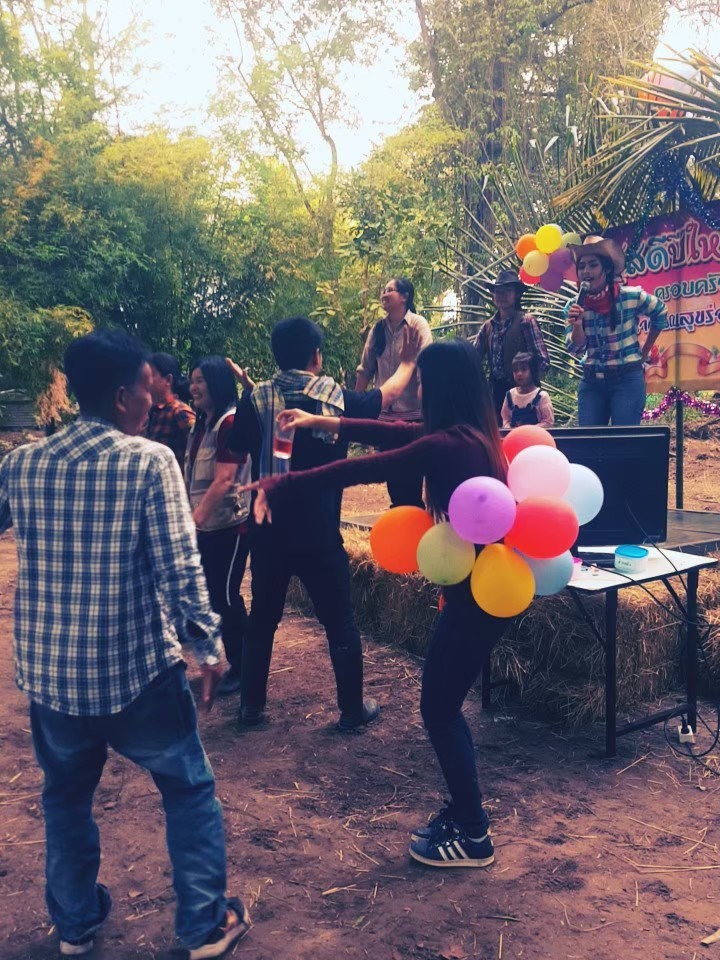 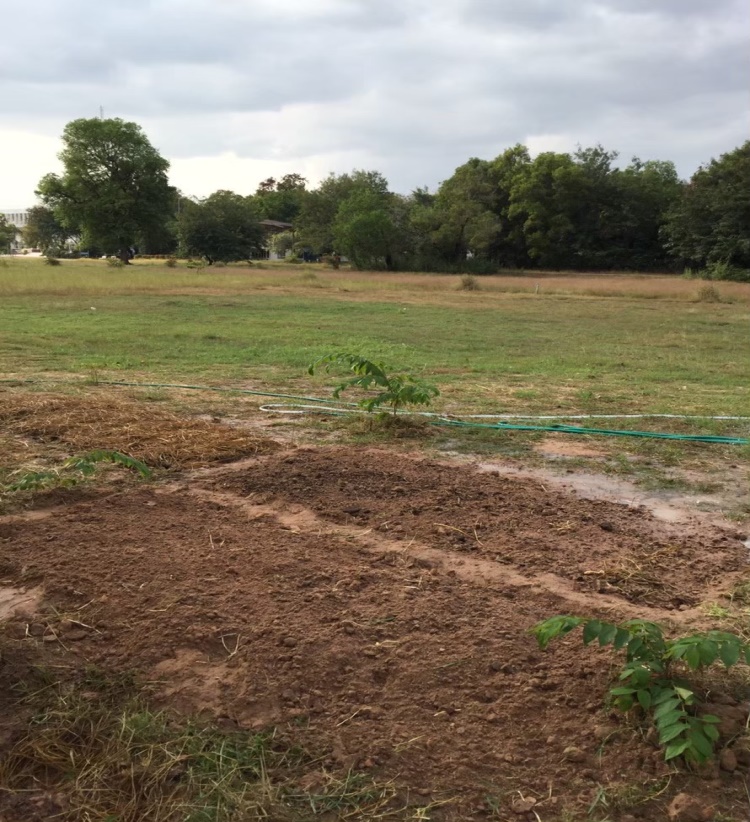 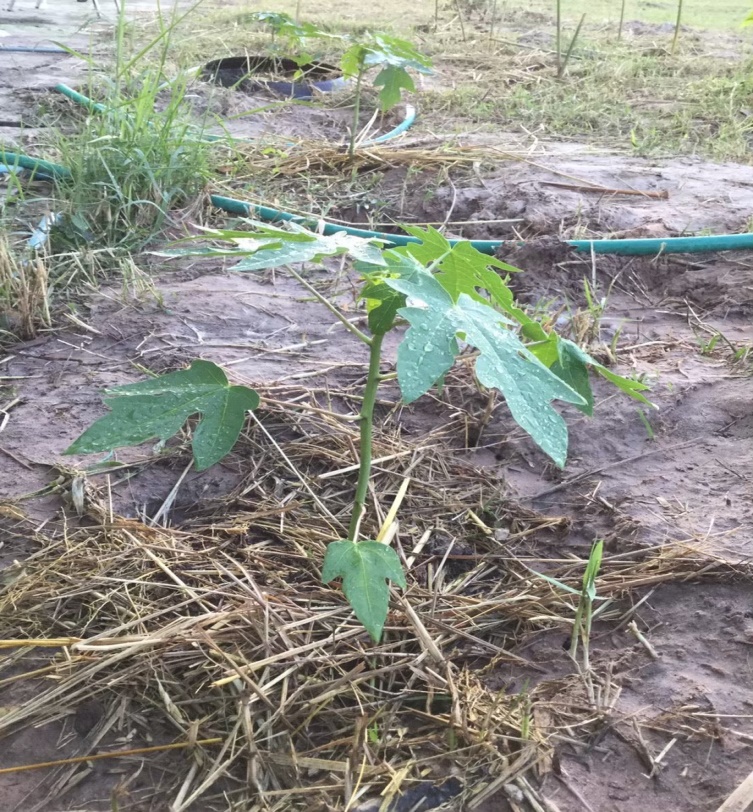 ภาพประกอบการดำเนินงานส่งเสริมการสร้างสุขในองค์กรอำเภอร่องคำ จังหวัดกาฬสินธุ์ ปีงบประมาณ 2564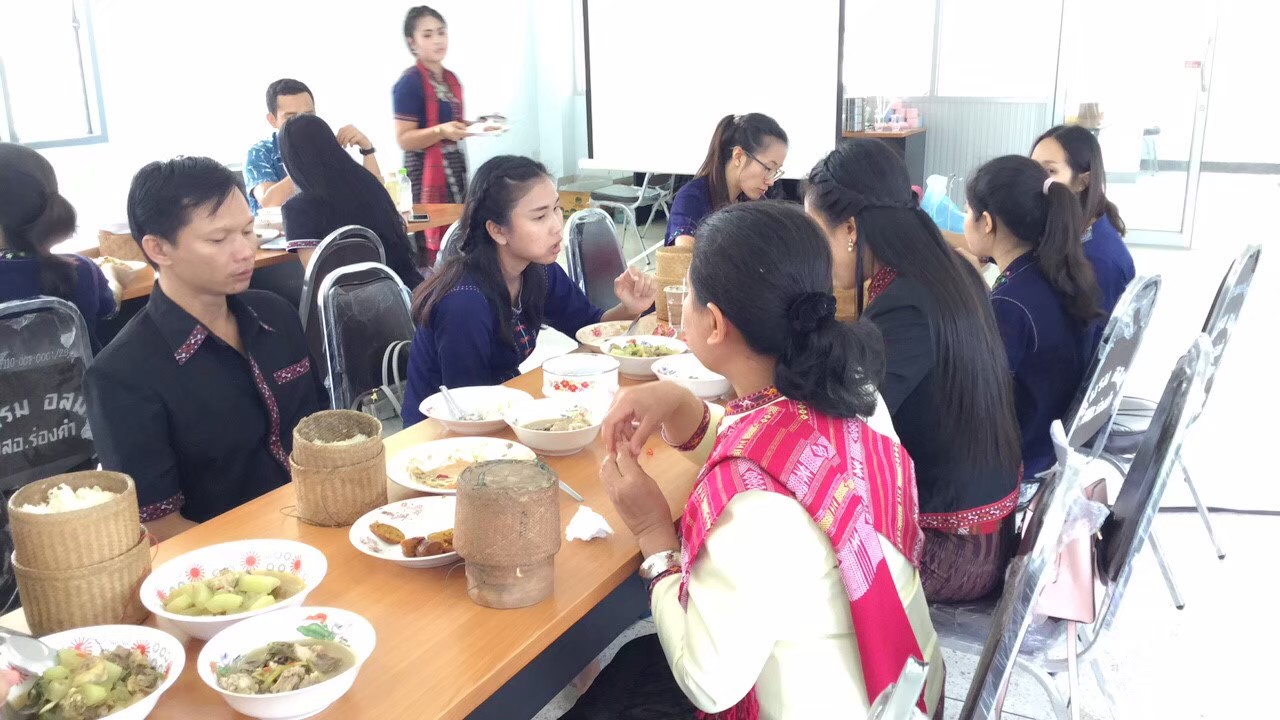 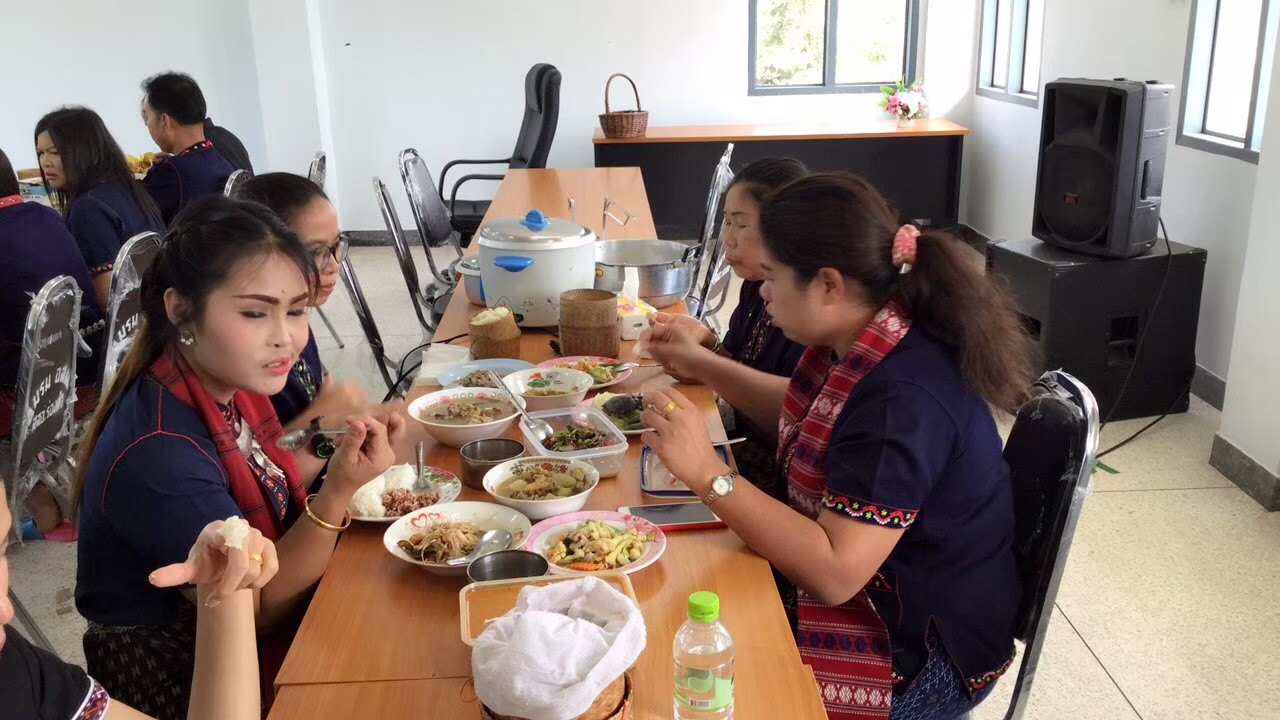 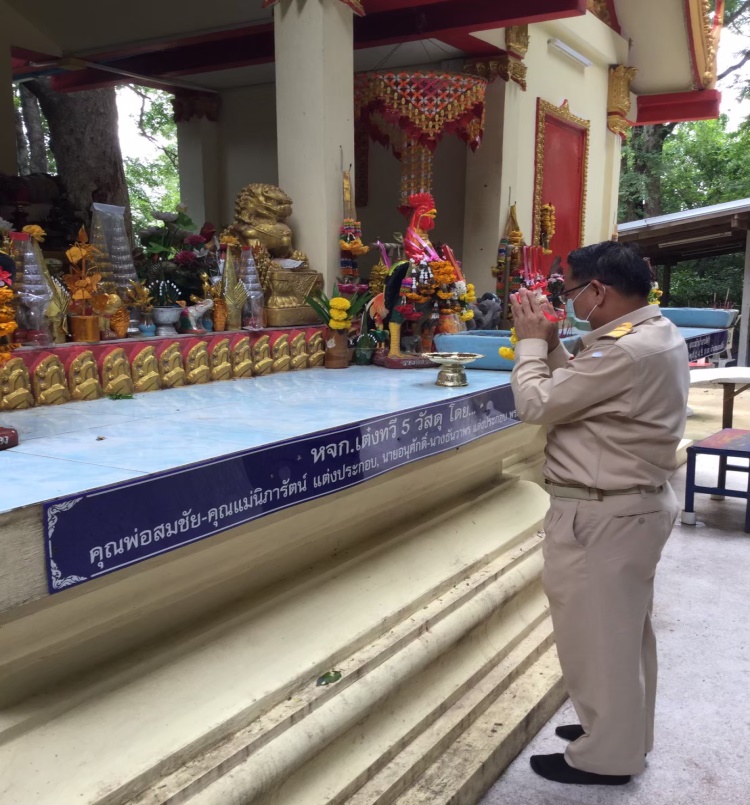 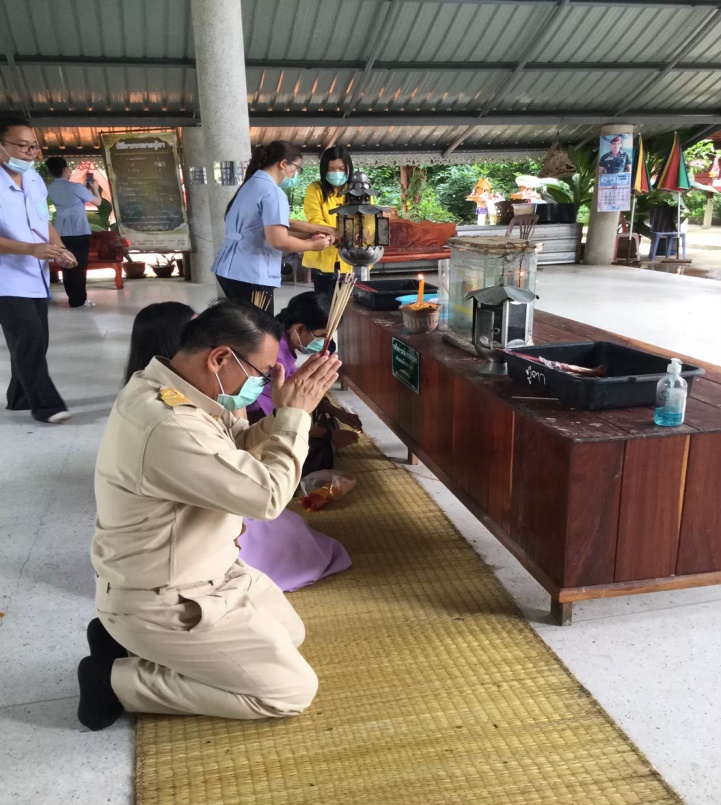 